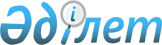 Об утверждении государственного образовательного заказа на дошкольное воспитание и обучение, размера родительской платы
					
			Утративший силу
			
			
		
					Постановление акимата Абайского района Восточно-Казахстанской области от 7 февраля 2018 года № 34. Зарегистрировано Департаментом юстиции Восточно-Казахстанской области 14 февраля 2018 года № 5480. Утратило силу - постановлением акимата Абайского района Восточно-Казахстанской области от 19 ноября 2018 года № 185
      Сноска. Утратило силу - постановлением акимата Абайского района Восточно-Казахстанской области от 19.11.2018 № 185 (вводится в действие по истечении десяти календарных дней после дня его первого официального опубликования).

      Примечание РЦПИ.

      В тексте документа сохранена пунктуация и орфография оригинала.
      В соответствии с подпунктом 8-1) пункта 4 статьи 6 Закона Республики Казахстан от 27 июля 2007 года "Об образовании" акимат Абайского района ПОСТАНОВЛЯЕТ:
      1. Утвердить государственный образовательный заказ на дошкольное воспитание и обучение, размер родительской платы согласно приложениям 1, 2 к настоящему постановлению.
      2. Государственному учреждению "Аппарат акима Абайского района" в установленном законодательством Республики Казахстан порядке обеспечить:
      1) государственную регистрацию настоящего постановления в территориальном органе юстиции;
      2) в течение десяти календарных дней со дня государственной регистрации настоящего постановления акимата направление его копии в бумажном и электронном виде на казахском и русском языках в Республиканское государственное предприятие на праве хозяйственного ведения "Республиканский центр правовой информации" для официального опубликования и включения в Эталонный контрольный банк нормативных правовых актов Республики Казахстан;
      3) в течение десяти календарных дней после государственной регистрации настоящего постановления направление его копии на официальное опубликование в периодические печатные издания, распространяемых на территории Абайского района;
      4) размещение настоящего постановления на интернет-ресурсе акимата Абайского района после его официального опубликования.
      3. Контроль за исполнением настоящего постановления возложить на заместителя акима района Таттибекова Б.
      4. Настоящее постановление вводится в действие по истечении десяти календарных дней после дня его первого официального опубликования. Государственный образовательный заказ на дошкольное воспитание и обучение Размер родительской платы
      Примечание: Затраты на одного ребенка на 1 день в зависимости от возраста. Рассчитаны на фактические рабочие дни.
					© 2012. РГП на ПХВ «Институт законодательства и правовой информации Республики Казахстан» Министерства юстиции Республики Казахстан
				
      Аким Абайского района

Ж. Байсабыров
Приложение 1 
к постановлению акимата 
Абайского района 
от " 7 " февраля 2018 года № 34
№
Детские дошкольные организации
Государственный образовательный заказ, количество мест
1
Детские сады
530
2
Мини центры при школах
174Приложение 2 
к постановлению акимата 
Абайского района 
от " 7 " февраля 2018 года 
№ 34
№
Детские дошкольные организации
Расходы на одного ребенка в день до 3 лет (тенге)
Расходы на одного ребенка в день от 3 до 7 лет (тенге)
1
Детские сады
180
205
2
Миницентры при школах
162,5
187,5